Детское объединение «Клуб «Ведущие» МОУ ДО ДТДиМСоциальный проект«Теплая ладошка»Руководитель  проекта: Дзизенко Ирина Викторовна –  методист МОУ ДО ДТДиМАвторы проекта: учащиеся  детского объединения«Ведущие» МОУ ДО ДТДиМ2017 г.Список инициативной группы Сетевое взаимодействие.Организации, на базе которых реализуются мероприятия/акцииОрганизации/лица, оказывающие помощь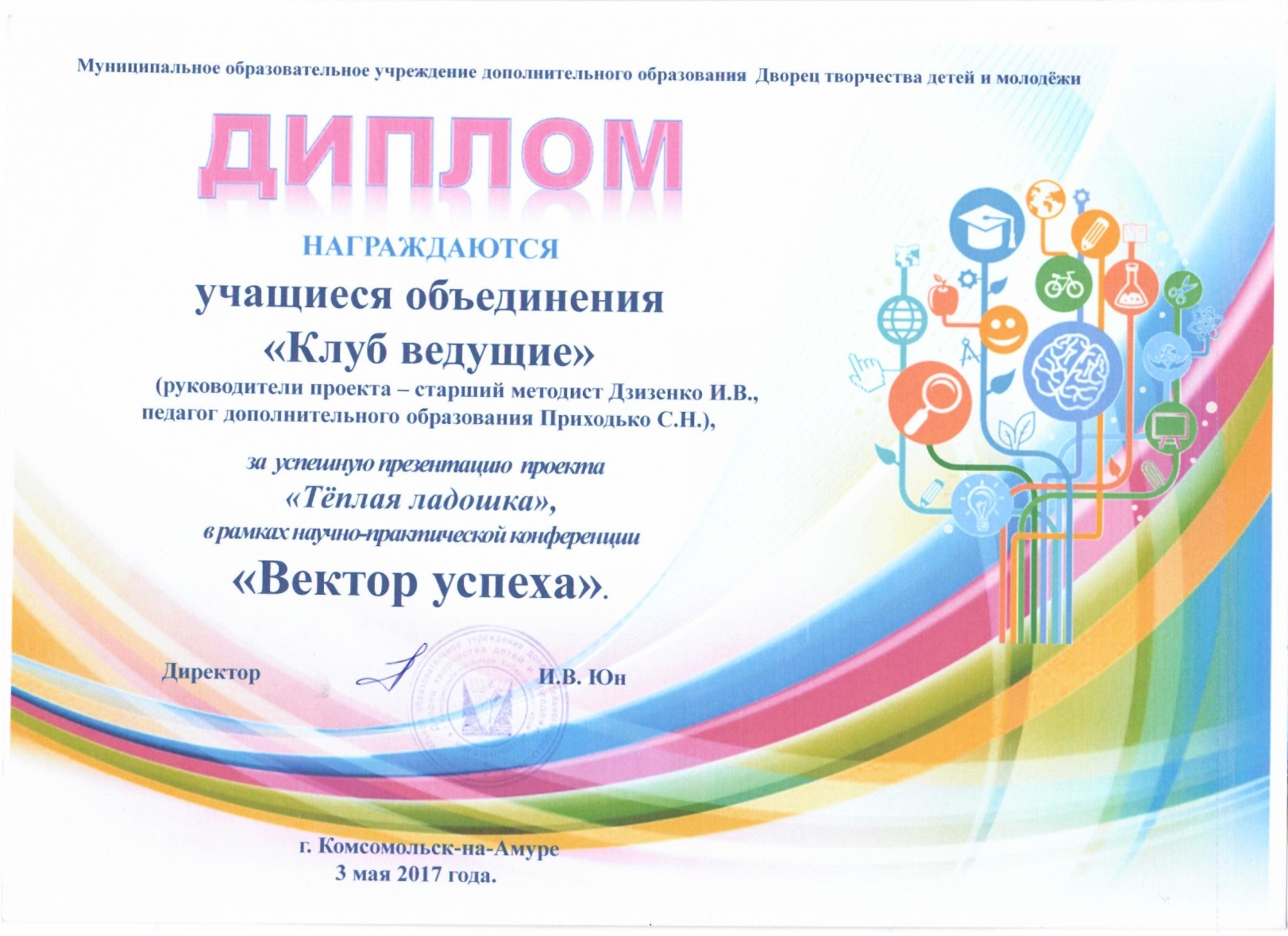 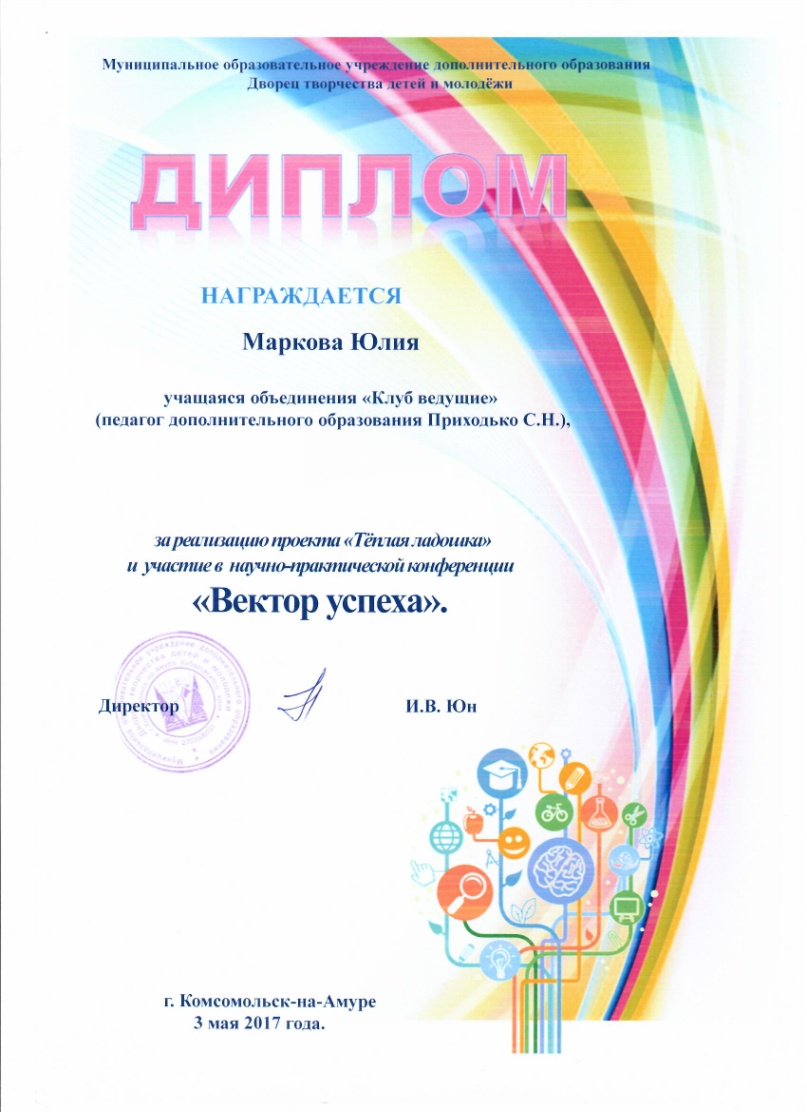 Номинация КонкурсаСоциальный проектНазвание проекта«Теплая ладошка»Оргкомитет проектаруководитель проектаДзизенко Ирина Викторовнаадрес проживания681000, г. Комосольск-на-Амуре. Аллея Труда - корп. -, кв. -телефон53-40-27адрес электронной почтыIrinadzizenko @list.ruАвторы проектаМалахина ТатьянаАвторы проектаЕрина ДарьяАвторы проектаМалюшицкая  АнастасияАвторы проектаВеденко ЕлизаветаАвторы проектаКолящиков АлександрАвторы проектаПозайчук ЕкатеринаАвторы проектаФокина ПолинаГеография проектаХабаровский край, г.Комсомольск-на-АмуреСрок реализации проекта10.09.17 –10.09.21Даты проведения акцийВсемирный день инвалидов, День пожилого человека, День защиты детей, школьные каникулы, календарные даты, православные праздники1.Краткая аннотацияМы загорелись идеей организации проекта по созданию среды для преодоления социальной изолированности детей-инвалидов. Проекта, содержанием которого является волонтёрская деятельность, направленная на организацию досуговых  мероприятий    для  детей – инвалидов и  детей, находящихся в трудной жизненной ситуации. Обеспечение необходимых условий для продуктивного взаимодействия детей с ограниченными возможностями здоровья с окружающими является существенным фактором их  социализации.Обучаясь в специальных учреждениях,  даже при сопровождении  специалистов,  такие дети не в полном объёме проходят социально-культурную адаптацию. Изменить ситуацию возможно путём решения проблемы изоляции детей с ОВЗ от нормально развивающихся сверстников и вовлечение их в  совместную творческую деятельность.При этом необходимо создать такие предпосылки, чтобы  дети с ограниченными возможностями здоровья стали соучастниками этой деятельности, а  дети – волонтеры  воспринимали бы их как партнёров, которым  требуется  их помощь и поддержка2.Описание проблемы, решению/снижению остроты которой посвящается проектАктуальность проекта для молодежи.Проблема, на которую направлен проект:Преодоление психологических барьеров в общении  детей с ограниченными возможностями, детей, оставшихся в сложной жизненной ситуации с окружающим миром. Адаптация детей - инвалидов  в обществе,  интеграция в социальную среду.Ежегодно в России рождается пятьдесят тысяч инвалидов с детства. Если в 1990 году на учете в органах социальной защиты состояло сто пятьдесят одна тысяча таких детей, в настоящее время же детей-инвалидов насчитывается около 1 миллиона, и каждый год эта цифра увеличивается.Проблема ребенка, имеющего ограниченные возможности, состоит не в том, что он не может ходить, видеть, слышать или говорить, а в том, что он лишается детства, лишается общения со сверстниками и другими здоровыми детьми, отделяется от обычных детских дел, игр, забот и интересов. Таким детям необходима помощь и понимание не только родителей, но и общества в целом, только так они смогут понять, что они действительно нужны, что их действительно любят и понимают.Основной идеей проекта является воспитание доброты, милосердия, заботы о детях с ограниченными возможностями, детях, находящихся  в трудной  жизненной  ситуации.
Проект «Теплая ладошка»  направлен на создание условий для духовного обогащения личности ребенка и на вовлечение его  в социально значимую деятельность.Проект  включает в себя ряд мероприятий, которые способствуют развитию нравственных качеств: доброты, душевной щедрости, милосердия, заботы о ближнем человеке.Проект  стимулирует инициативность детей в проявлении внимания и заботы о детях с ограниченными  возможностями, оставшихся в  сложной жизненной ситуации.Реализация данного проекта поможет приобщить подростков к нравственным ценностям путем  формирования  у  них  активной  жизненной  позиции  и развития  навыков  жизненной  компетенции3. Адресная направленность - Дети с ограниченными возможностями       ( имеющие особенности в физическом или психическом развитии)- Дети без попечения родителей- Дети, пострадавшие от межнациональных конфликтов, техногенных катастроф,стихийных бедствий- Дети, оказавшиеся в экстремальных условиях4.Основная цель проектаСоздание среды для преодоления социальной изолированности детей – инвалидов и детей, находящихся в трудной жизненной ситуации5.Задачи проектаПовышение уровня  социализации детей с ОВЗВзаимодействие с организациями, осуществляющими социальную защиту детей.Привлечение внимания со стороны общественности к проблемам детства.Преодоление физического и духовного одиночестваФормирование адекватного отношения общества  к детям с особыми потребностями,  воспитание толерантного отношения и коммуникативных навыков.Пропаганда творческой реабилитации.Создание условий для свободного доступа к культурным ценностям обществаВовлечение учащихся Дворца и школ города в  практическую деятельность  по решению актуальных социальных проблемВоспитание необходимости общения, создание эмоционального комфорта между детьми.6.Этапы и методы реализации проекта6.Этапы и методы реализации проекта7.Календарный план реализации проекта7.Календарный план реализации проекта№МероприятиеСрокиКоличественные показатели реализации1Создание инициативной группы волонтеров для участия в благотворительных акциях проекта.Сентябрь 2017г.2Утверждение плана  мероприятий в рамках  социального проекта «Теплая ладошка»  на  педагогическом Совете ДворцаОктябрь 2017 г.3Подготовка сценариев, методических рекомендаций, костюмов, реквизита для  проведения запланированных акций.Сентябрь – октябрь 2017 г. 1434Согласование  запланированных мероприятий с руководителями детских учебных и медицинских учреждений.5Организация и проведение праздника двора для малообеспеченных семей и  семей – беженцев из Украины совместно с предприятием «Энергосбыт»Октябрь 2017116Организация и проведение новогодних мероприятий для  воспитанников детских домов и школ – интернатов на базе Дворца в рамках акции «Праздник для всех»Декабрь – январь 2017г.7Посещение детей – пациентов  детской городской больницы в рамках акции «Доктор Клоун»Январь – февраль 20171438 Проведение мероприятий в рамках акции  «В гости к другу» - посещение  мероприятий  Дворца воспитанниками  детских домов и коррекционных школ Февраль – март 2017г16-участников9101112Подготовка и проведение совместно с Управлением по молодежной политике  физкультуре и спорту администрации города  Малых Олимпийских игр для воспитанников детских домов – «Рождественские старты»Подготовка и проведение совместно с фирмой «Амвей», Управлением по молодежной политике  физкультуре и спорту администрации города  городского праздника спорта и красоты для детей – инвалидов  в спортивном комплексе «Орлан».Организация и проведение выпускного праздника для учащихся  начальных классов  детских домов и коррекционных школ в рамках акции «Праздник для всех»Посещение детей – инвалидов, находящихся на домашнем стационаре  участниками летней смены спортивно - оздоровительного лагеря Дворца  в рамках акции «В гости к другу».Подготовка  и организация  городского праздника «День знаний»  для детей – инвалидов и детей из малообеспеченных семей.Март – апрель 2017 г.Май – июнь  2017 г.Июнь – июль 2017 г. Август - сентябрь8612Анализ. Подготовка  информационного отчета о проведенных  мероприятиях на сайт Дворца, в СМИ.Сентябрь 2017 г.8.Ожидаемые результаты8.Ожидаемые результатыРеализация данного проекта позволит:снизить дефицит общения ребенка, имеющего инвалидность и находящегося в трудной жизненной ситуации;исключить изоляцию детей данной категории в социуме;приобрести друзей среди здоровых сверстников;больше узнать здоровым детям о проблемах детей с ограниченными возможностями здоровья;научиться здоровым детям деликатности, терпимости, пониманию своих сверстников с ограниченными возможностями здоровья;организовать творческую благотворительную деятельности среди учащихся Дворца;организовать и провести совместные мероприятия   к  праздничным датам,  взаимодействовать  в рамках акций «Доктор Клоун», «В гости к другу», «Праздник для всех», «Дерево добра».Реализация данного проекта позволит:снизить дефицит общения ребенка, имеющего инвалидность и находящегося в трудной жизненной ситуации;исключить изоляцию детей данной категории в социуме;приобрести друзей среди здоровых сверстников;больше узнать здоровым детям о проблемах детей с ограниченными возможностями здоровья;научиться здоровым детям деликатности, терпимости, пониманию своих сверстников с ограниченными возможностями здоровья;организовать творческую благотворительную деятельности среди учащихся Дворца;организовать и провести совместные мероприятия   к  праздничным датам,  взаимодействовать  в рамках акций «Доктор Клоун», «В гости к другу», «Праздник для всех», «Дерево добра».9.Мультипликативность9.МультипликативностьДанный проект может реализовываться на любой территории, может быть традиционным для любых учреждений и приурочен к различным датам, таким как: Всемирный день инвалидов, День защиты детей, Новый год,  и т. д. Данный проект может реализовываться на любой территории, может быть традиционным для любых учреждений и приурочен к различным датам, таким как: Всемирный день инвалидов, День защиты детей, Новый год,  и т. д. 10.Детализированная смета расходов10.Детализированная смета расходов№Статья расходовСтоимость (ед.) в руб.Кол-во единицВсего, руб.1Изготовление  сувениров, поздравительных писем и открыток в рамках акции «Письмо к другу»20,00150 шт.3000,00 руб.2345. Техническое обеспечение: колонка ФМ для озвучивания мероприятий, флэш – картаКостюмы аниматоров (клоуны и др.)Призы, дипломы.Транспортные расходы (вывоз декораций, реквизита, костюмов)1000,00500.001шт.10 шт1000,00 руб.5000 руб.Спонсорские средства (м- н «Алгис»)Помощь родителей учащихся ДворцаИТОГО:8000,00 руб.№ п/пФ.И.О.Класс1Колясников Александр82Малюшицкая Анастасия113Малашкина Татьяна94Потайчук Екатерина85Ерина Дарья86Иванова Татьяна87Теплова Ирина88Ищенко Стефания89Ващенко Елизавета810Маркова Юлия9№ п/пНаименование организаций1МОУ СОШ № 532библиотека им.Горького№ п/пНаименование организаций1Вторыгин Алексей – техническая поддержка проекта2Администрация МОУ СОШ № 53 - методическая поддержка, финансовая поддержка3Баскова Ирина Станиславовна (учитель информатики и ИКТ) – информационная поддержка (размещение информации на сайте школы, фото-видео отчет в YouTube, на сайте ОУ)4Работники библиотеки им.Горького – техническая поддержка5Метелева Ирина Евгеньевна (статья для газеты ДВК) – информационная поддержка